Innkalling til møte for Fagutvalget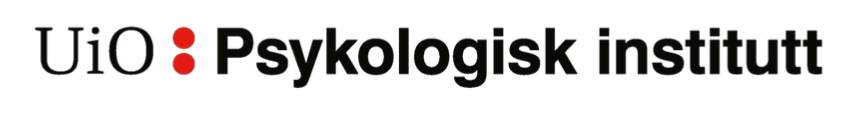 Fra:		Fagutvalget Kopi:		Victoria Frithjofsen Jansen (vara PR profesjon)Til:		Navn				Tittel			Rolle 			Thea Elisabeth Øen 		Leder			SVSU Profesjon Iver Sletten	Nestleder og 		Ekstern 
Økonomians.		Jakob Øvensen Aanderaa	Medlem		Leder PU Profesjon Signe Iversen 			Medlem		Leder PU BAMAKarl Bakke Nordlie		Medlem		PR Profesjon Jeanett Thomassen		Medlem		PR BAMASunniva Svendsen		Medlem		SVSU og IS BAMA Alexandra Søhoel		Medlem		IS Profesjon Innkallingsdato: 10. januar 2024Møtedato:	15. januar 1400-1600Møtested:	kommer senere.V = VedtakssakO = OrienteringssakD = DrøftingssakV-Sak 23/24-001: Valg av ordstyrer og referentV-Sak 23/24-002: Godkjenning av innkalling og sakslisteV-Sak 23/24-003: Godkjenning av referatO-Sak 23/24-004: Orientering fra FU-leder/nestleder		Saksbehandler: Thea Elisabeth Øen (leder)O-Sak 23/24-005: Orientering fra PU-ledere/nestledere 		Saksbehandlere: Jakob Øvensen Aanderaa (leder) og Signe Iversen (leder)O-Sak 23/24-006: Informasjon fra Programrådet		Saksbehandlere: Karl B. Nordlie (profesjon) og Jeanett Thomassen (BAMA)O-Sak 23/24-007: Informasjon fra Instituttstyret		Saksbehandlere: Alexandra Søhoel (profesjon) og Sunniva Svendsen (BAMA)O-Sak 23/24-008: Informasjon fra SVSU		Saksbehandlere: Thea Elisabeth Øen (profesjon) og Sunniva Svendsen (BAMA)V-Sak 23/24-009 Gjennomgang av handlingsplan		Saksbehandler: Thea Elisabeth Øen (leder) og Iver Sletten (nestleder)V-Sak 23/24-010: Gjennomgang av budsjett for kalenderåret 2024		Saksbehandler: Thea Elisabeth Øen (leder) og Iver Sletten (nestleder)D-Sak 23/24-011: Gjennomgang av tentativ møteplan 		Saksbehandler: Iver Nathaniel Sletten (nestleder) V-Sak 23/24-012: Kompensasjon av verv		Saksbehandler: Thea Elisabeth Øen (leder)D-Sak 24/25-013: Sammensetning av Fagutvalget våren 2024D-Sak 24/25-014: Bokskapene på PSI, og veien videre. V-Sak 24/25-015: Ansvar for bokskapene skal ikke lengre delegeres til SVSUSak 23/24-015: EventueltVennlig hilsen Thea Elisabeth ØenLeder for Fagutvalgettheaeoe@uio.no 